Surface AREA of a Barn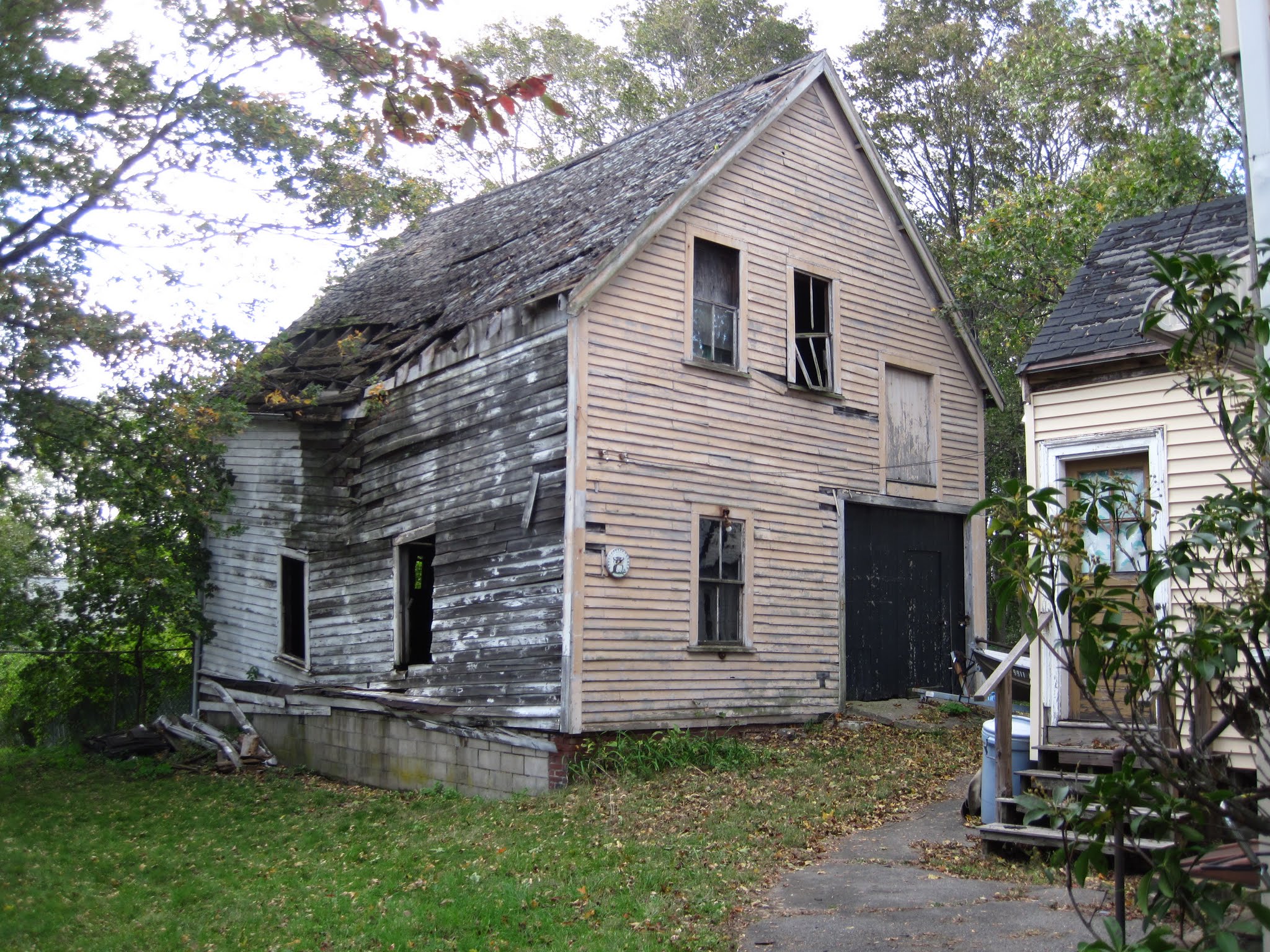 How much wood would you need to rebuild the walls of the barn?How large is the roof if you wanted to have it re-shingled? FRONTBACKLEFT SIDERIGHT SIDELEFT ROOFRIGHT ROOF